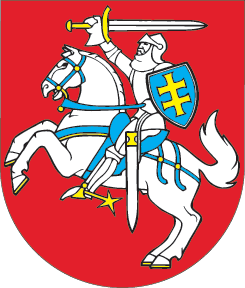 LIETUVOS RESPUBLIKOSPRIDĖTINĖS VERTĖS MOKESČIO ĮSTATYMO NR. IX-751 19 STRAIPSNIO PAKEITIMOĮSTATYMAS2018 m. gruodžio 11 d. Nr. XIII-1707Vilnius1 straipsnis. 19 straipsnio pakeitimasPakeisti 19 straipsnį ir jį išdėstyti taip:„19 straipsnis. PVM tarifai 1. Prekių tiekimo bei įsigijimo iš kitos valstybės narės ir paslaugų teikimo atvejais, nenurodytais šio straipsnio 3, 4 ir 5 dalyse bei šio Įstatymo IV ir V skyriuose, taikomas standartinis PVM tarifas.2. Importuojamoms prekėms, nenurodytoms šio straipsnio 3 ir 4 dalyse bei šio Įstatymo V skyriuje, taikomas standartinis PVM tarifas.3. Lengvatinis 9 procentų PVM tarifas taikomas:1) šilumos energijai, tiekiamai gyvenamosioms patalpoms šildyti (įskaitant šilumos energiją, perduodamą per karšto vandens tiekimo sistemą), į gyvenamąsias patalpas tiekiamam karštam vandeniui arba šaltam vandeniui karštam vandeniui paruošti ir šilumos energijai, sunaudotai šiam vandeniui pašildyti; 2) knygoms ir neperiodiniams informaciniams leidiniams (įskaitant vadovėlius, pratybų sąsiuvinius, enciklopedijas, žodynus, žinynus, informacines brošiūras, nuotraukų ir reprodukcijų albumus, vaikiškas knygeles su paveikslėliais, piešimo ir spalvinimo knygeles, spausdintas ar rankraštines natas, žemėlapius, schemas ir brėžinius, tačiau išskyrus kalendorius, užrašų knygeles ir kitus panašaus pobūdžio spaudinius);3) iki 2022 m. gruodžio 31 d. turizmo veiklą reglamentuojančių teisės aktų nustatyta tvarka teikiamoms apgyvendinimo paslaugoms; 4) keleivių vežimo Susisiekimo ministerijos ar jos įgaliotos institucijos arba savivaldybių nustatytais reguliaraus susisiekimo maršrutais paslaugoms, taip pat šiame punkte nurodytų keleivių bagažo vežimo paslaugoms;5) buitiniams energijos vartotojams, kaip jie apibrėžti Lietuvos Respublikos energetikos įstatyme, tiekiamoms malkoms ir medienos produktams, skirtiems kūrenimui.4. Lengvatinis 5 procentų PVM tarifas taikomas:1) vaistams ir medicinos pagalbos priemonėms, kai šių prekių įsigijimo išlaidos visiškai ar iš dalies kompensuojamos Lietuvos Respublikos sveikatos draudimo įstatymo nustatyta tvarka, taip pat nekompensuojamiesiems receptiniams vaistams; 2) neįgaliųjų techninės pagalbos priemonėms ir jų remontui;3) laikraščiams, žurnalams ir kitiems periodiniams leidiniams, išskyrus erotinio ir (ar) smurtinio pobūdžio arba profesinės etikos nesilaikančius leidinius, kuriuos tokiais pripažino teisės aktų įgaliota institucija, bei spausdintą produkciją, kurioje mokama reklama sudaro daugiau kaip 4/5 viso leidinio ploto.5. 0 procentų PVM tarifas taikomas šio Įstatymo VI skyriuje nurodytais prekių tiekimo ir paslaugų teikimo bei prekių įsigijimo iš kitos valstybės narės atvejais.“2 straipsnis. Įstatymo įsigaliojimasŠis įstatymas įsigalioja 2019 m. sausio 1 d.Skelbiu šį Lietuvos Respublikos Seimo priimtą įstatymą.Respublikos Prezidentė	Dalia Grybauskaitė